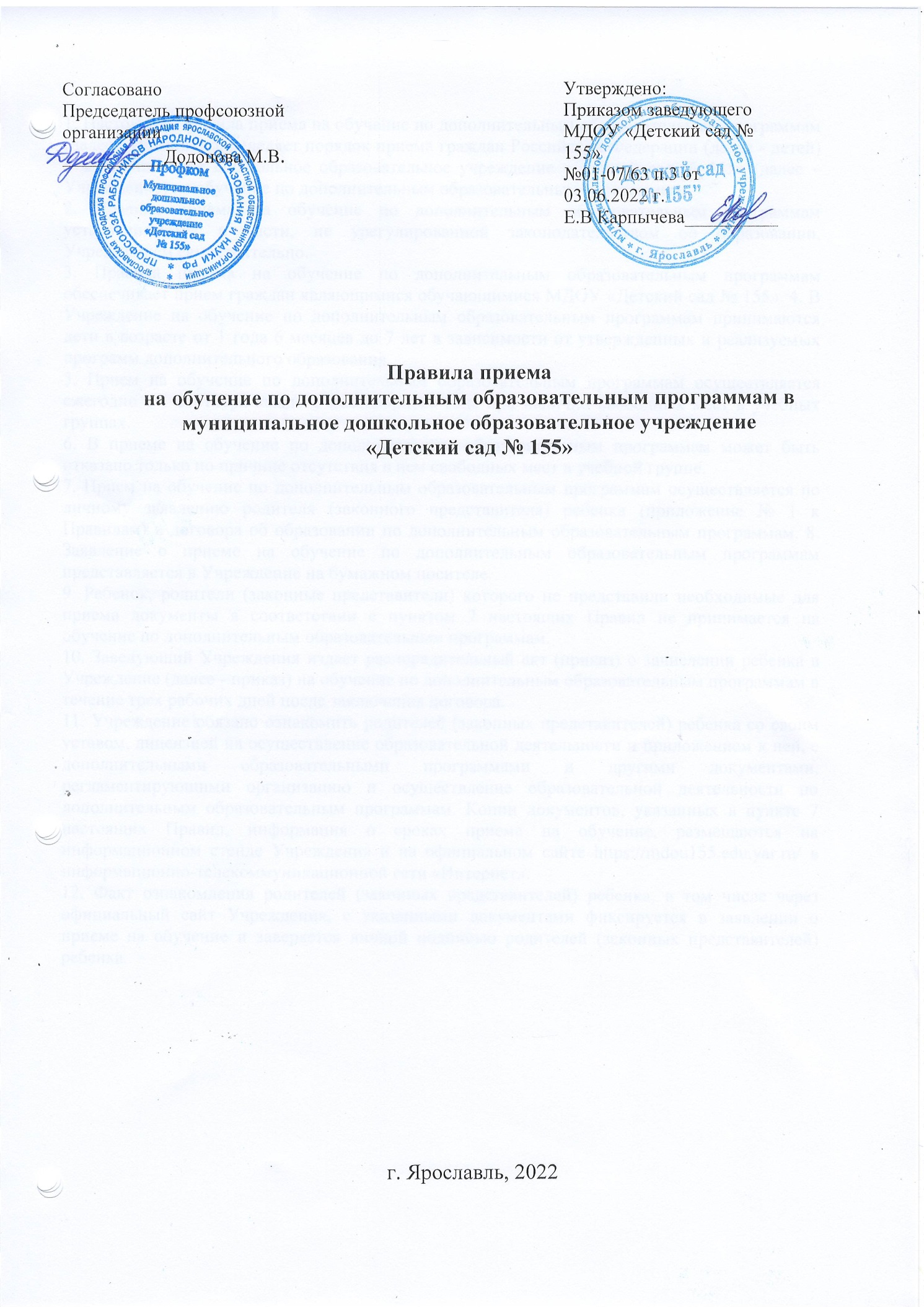 1. Настоящие Правила приема на обучение по дополнительным образовательным программам (далее - Правила) определяет порядок приема граждан Российской Федерации (далее - детей) в муниципальное дошкольное образовательное учреждение «Детский сад № 155» (далее – Учреждение) на обучение по дополнительным образовательным программам. 2. Правила приема на обучение по дополнительным образовательным программам устанавливаются в части, не урегулированной законодательством об образовании, Учреждением самостоятельно. 3. Правила приема на обучение по дополнительным образовательным программам обеспечивает прием граждан являющимися обучающимися МДОУ «Детский сад № 155». 4. В Учреждение на обучение по дополнительным образовательным программам принимаются дети в возрасте от 1 года 6 месяцев до 7 лет в зависимости от утвержденных и реализуемых программ дополнительного образования. 5. Прием на обучение по дополнительным образовательным программам осуществляется ежегодно с 1 сентября каждого календарного года при наличии свободных мест в учебных группах. 6. В приеме на обучение по дополнительным образовательным программам может быть отказано только по причине отсутствия в нем свободных мест в учебной группе. 7. Прием на обучение по дополнительным образовательным программам осуществляется по личному заявлению родителя (законного представителя) ребенка (приложение № 1 к Правилам) и договора об образовании по дополнительным образовательным программам. 8. Заявление о приеме на обучение по дополнительным образовательным программам представляется в Учреждение на бумажном носителе. 9. Ребенок, родители (законные представители) которого не представили необходимые для приема документы в соответствии с пунктом 7 настоящих Правил не принимается на обучение по дополнительным образовательным программам. 10. Заведующий Учреждения издает распорядительный акт (приказ) о зачислении ребенка в Учреждение (далее - приказ) на обучение по дополнительным образовательным программам в течение трех рабочих дней после заключения договора. 11. Учреждение обязано ознакомить родителей (законных представителей) ребенка со своим уставом, лицензией на осуществление образовательной деятельности и приложением к ней, с дополнительными образовательными программами и другими документами, регламентирующими организацию и осуществление образовательной деятельности по дополнительным образовательным программам. Копии документов, указанных в пункте 7 настоящих Правил, информация о сроках приема на обучение, размещаются на информационном стенде Учреждения и на официальном сайте https://mdou155.edu.yar.ru/ в информационно-телекоммуникационной сети «Интернет». 12. Факт ознакомления родителей (законных представителей) ребенка, в том числе через официальный сайт Учреждения, с указанными документами фиксируется в заявлении о приеме на обучение и заверяется личной подписью родителей (законных представителей) ребенка.приложение 1Заведующему МДОУ «Детский сад №155»                                                                                                                   Е.В. Карпычевой                                                                                       Фамилия _____________________________                                                                                        Имя _________________________________Отчество _____________________________                                                                                                                                                                  (родителя (законного представителя))                                                                                         паспорт: серия _______№ _____________                                                                                         кем и когда выдан ___________________                                                                                       Проживающего по адресу: _________________________________________________Контактный телефон: _________________З А Я В Л Е Н И Е   № _____№ сертификата ПФДО _______________________Прошу зачислить моего ребенка (сына, дочь) ____________________________________________________________________________________                                                                                                                                                       (фамилия, имя, отчество) дата рождения __________________________________,посещающего группу № ___«__________________»на дополнительную платную образовательную услугу:с « __ » ___________ 202_ г. по «____»____________ 202_ г.С Уставом учреждения, лицензией на право ведения образовательной деятельности, локальными актами по вопросам организации дополнительных платных образовательных услуг ознакомлен(а):Согласен на обработку моих персональных данных и персональных данных ребенка в порядке, установленном законодательством Российской Федерации:Даю свое согласие на получения дополнительной платной услуги во время реализации основной образовательной программы ДОУ.Наименование платной услугиПодпись родителя(подпись)(расшифровка подписи)(подпись)(расшифровка подписи)(подпись)(подпись)(подпись)(подпись)(подпись)(подпись)(расшифровка подписи)(расшифровка подписи)“”20202г.             Подпись             Подпись